Информация о событийных мероприятиях,  проводимых в культурно-досуговых учреждениях  Тайшетского района во 2 квартале 2018г№Наименование мероприятияДата проведения мероприятияМесто проведения(адрес)Краткое описание мероприятияОтветственный1Районная  выставка мастеров и любителей ДПИ "Красота своими руками"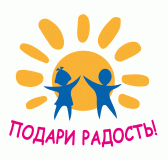 03-05 Апреля10-00-18-00Иркутская обл.,г.Тайшет, ул.Мира,4 Межпоселенческий Районный Дом культуры «Юбилейный»Районная выставка мастеров и любителей ДПИ "Красота своими руками" Директор Радионова В.Е.Тел:2-63-662Районный конкурс "Женщина меняющая мир"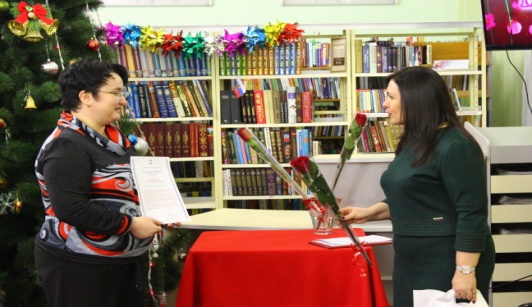 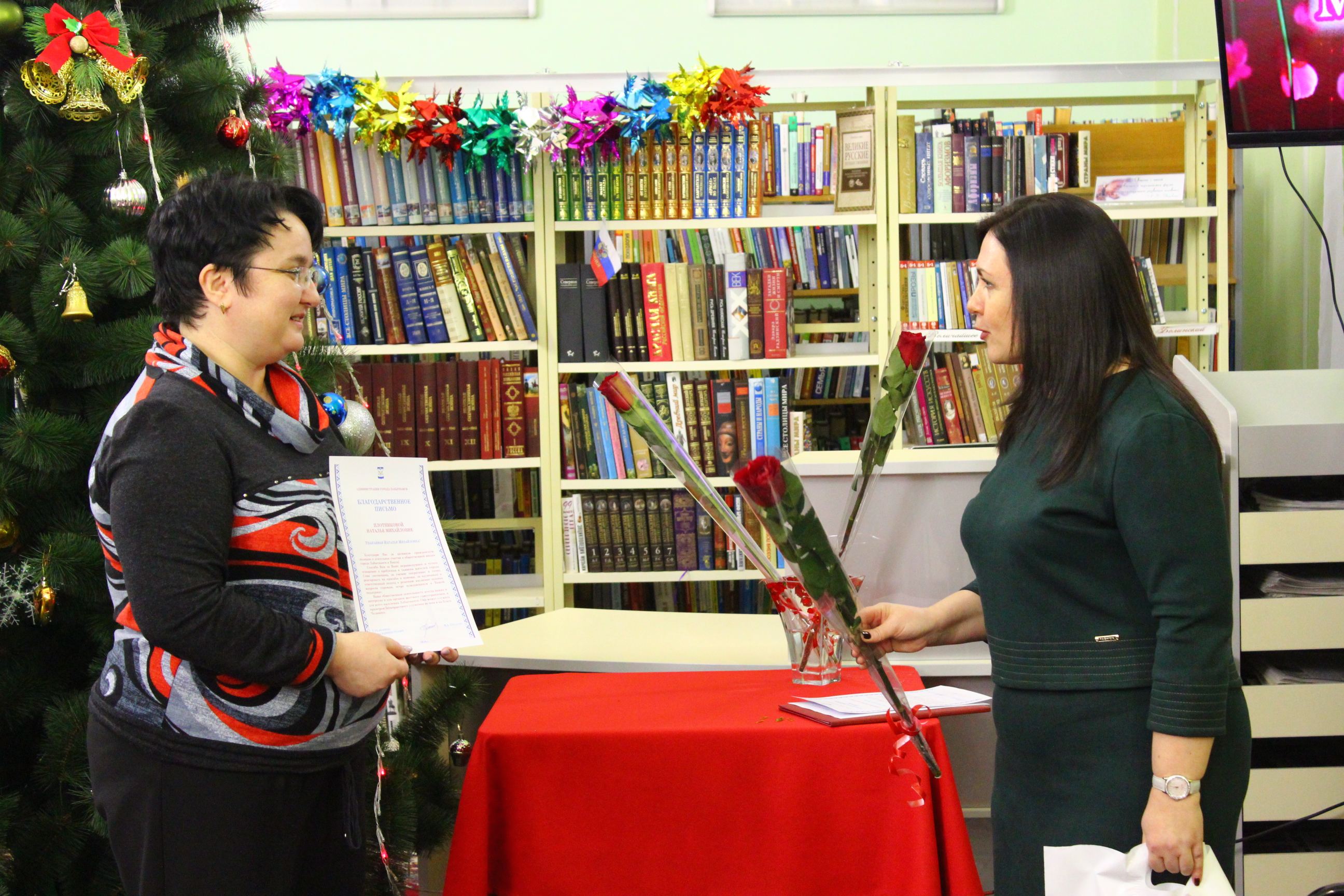 05 апреляИркутская обл.,г.Тайшет, "Совет женщин Тайшетского района"Районный конкурс "Женщина меняющая мир"Гонтова И.К. тел:2-06-653"Региональный конкурс"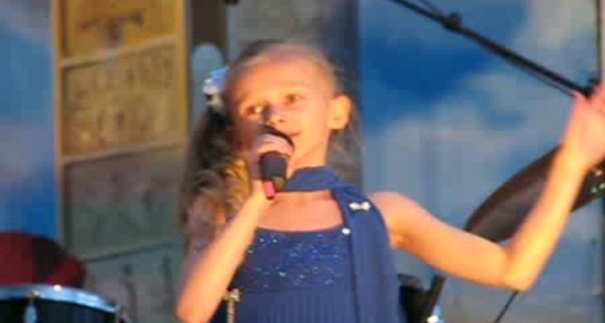 07 апреляИркутская обл.,г.Тайшет, ул.Мира,4 Межпоселенческий Районный Дом культуры «Юбилейный»Региональный конкурс (заключительный этап)  исполнителей детских музыкальных школ МО "Тайшетский район" в рамках 9-го фестиваля детского художественного творчества "Сибирь моя, душа моя" 2018 г.Директор Радионова В.Е.Тел:2-63-66Концерт ансамбля "Грустиночка"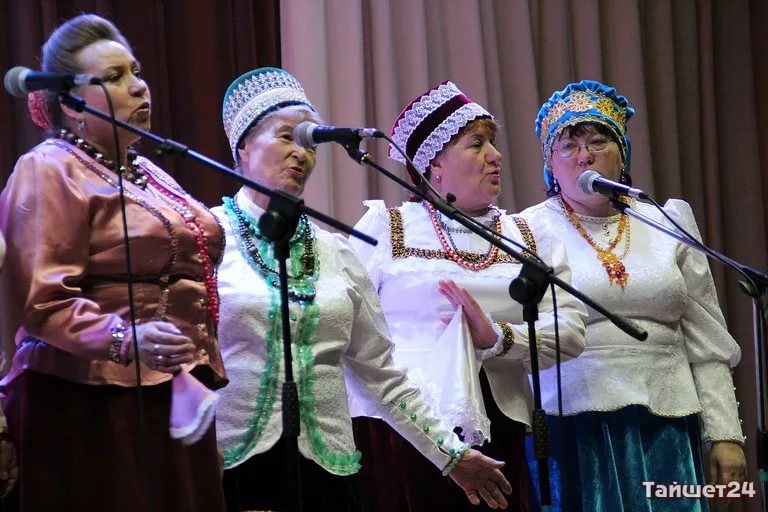 14 апреля18-00Иркутская обл.,г.Тайшет, ул.Мира,4 Межпоселенческий Районный Дом культуры «Юбилейный»Юбилейный концерт вокального ансамбля "Грустиночка"Директор Радионова В.Е.Тел:2-63-664"Отцовство – долг и дар 2018"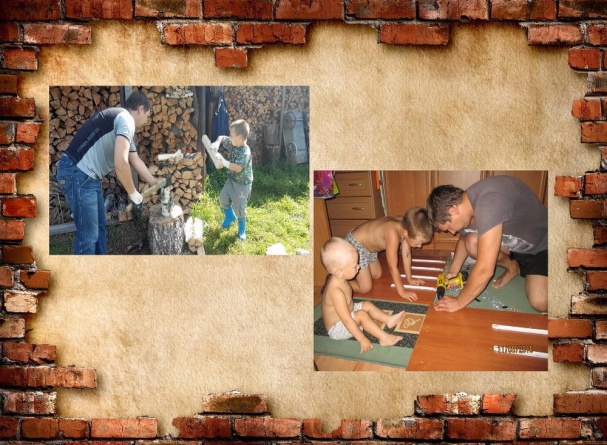 15 апреля11-00Иркутская обл.,г.Тайшет, ул.Мира,4 Межпоселенческий Районный Дом культуры «Юбилейный»Районный конкурсГонтова И.К. тел:2-06-655День призывника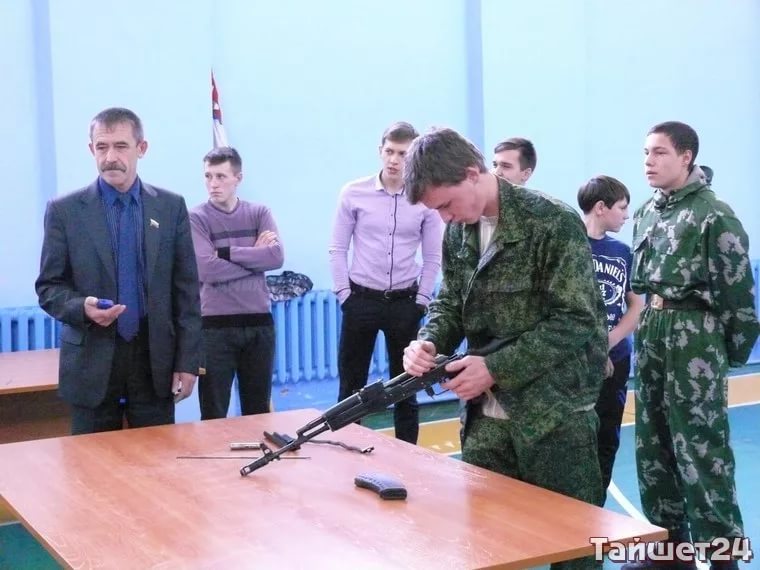 20 апреля 12-00Иркутская обл.,г.Тайшет, ул.Мира,4 Межпоселенческий Районный Дом культуры «Юбилейный»Районная социально- патриотическая акция "День призывника"Директор Радионова В.Е.Тел:2-63-666"Экслюзив"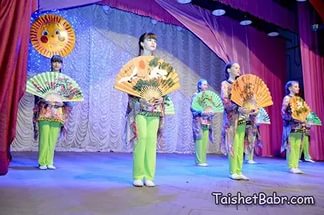 21-22 апреляИркутская обл.,г.Тайшет, ул.Мира,4 Межпоселенческий Районный Дом культуры «Юбилейный»Отчетный концерт хореографическо коллектива "Экслюзив" Директор Радионова В.Е.Тел:2-63-667"Афганцы Сибири"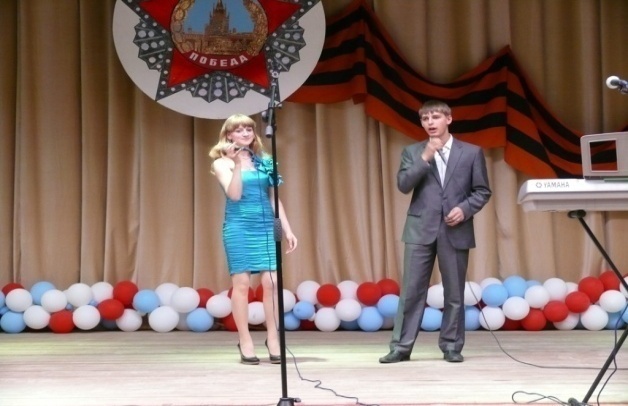 26 апреля11-30Иркутская обл.,г.Тайшет, ул.Мира,4 Межпоселенческий Районный Дом культуры «Юбилейный»Концерт в/а "Афганцы Сибири"Директор Радионова В.Е.Тел:2-63-668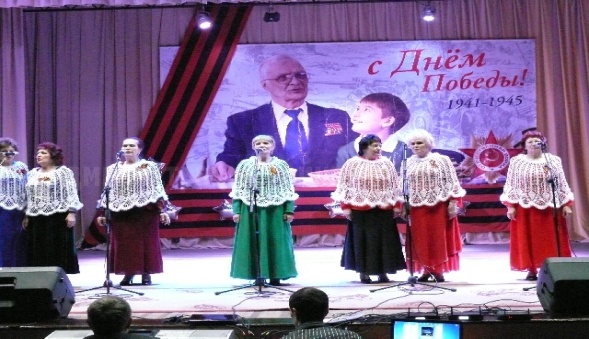 27 апреля2018г.Иркутская обл.,г.Тайшет, ул.Мира,4 Межпоселенческий Районный Дом культуры «Юбилейный»Юбилейный вечер "С песней по жизни", посвященный 30 –летию вокального ансамбля ветеранов "Вдохновенье"Директор Радионова В.Е.Тел:2-63-66910 лет РДК "Юбилейный"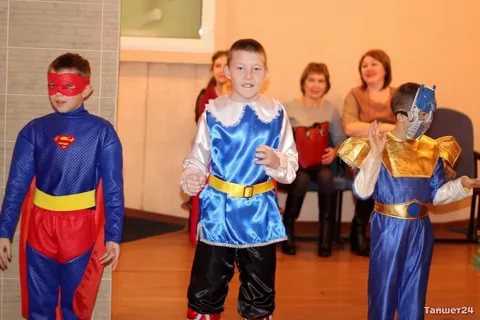 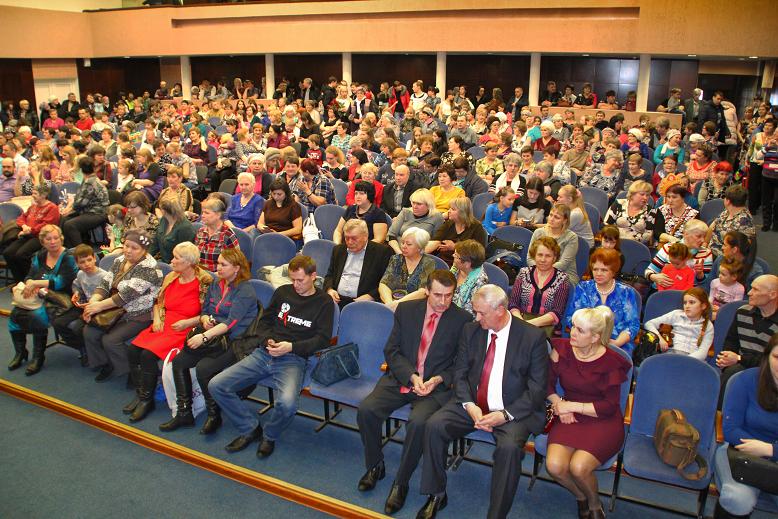 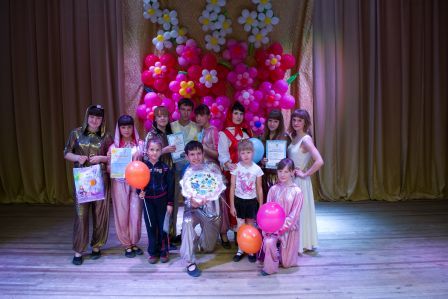 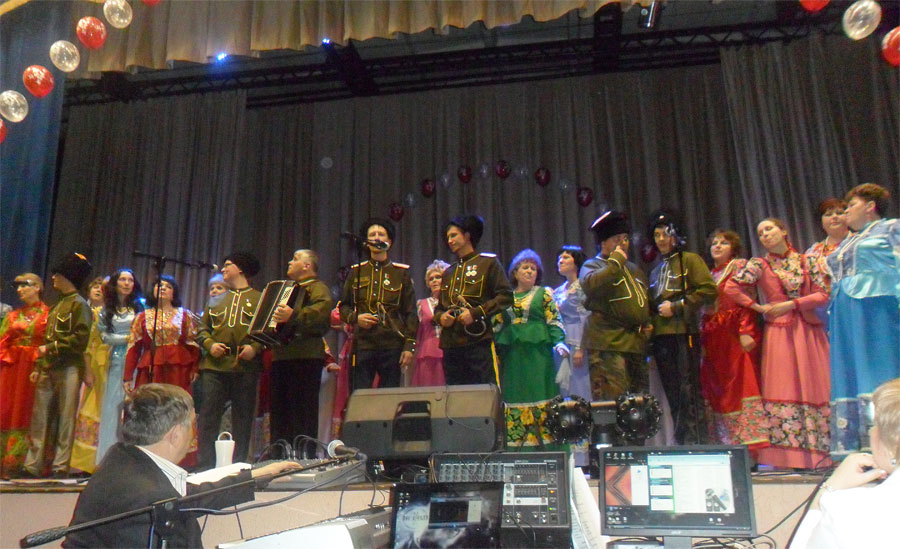 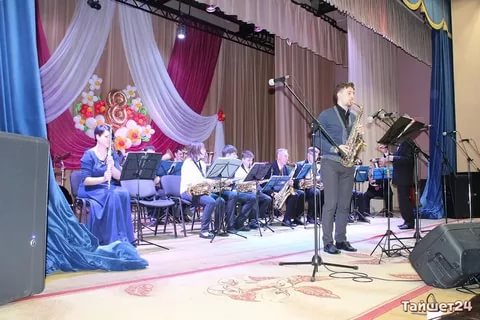 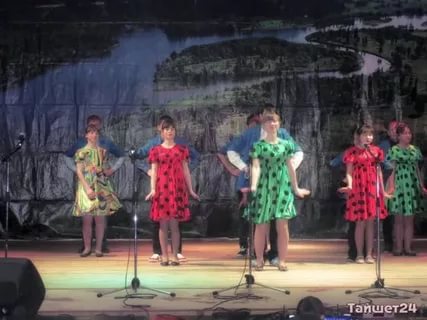 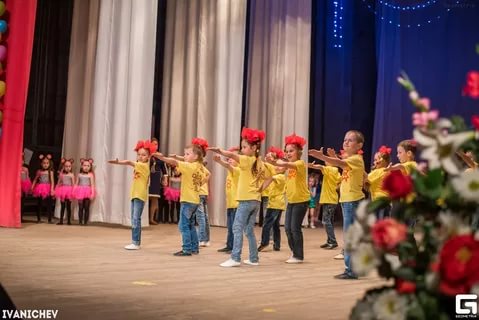 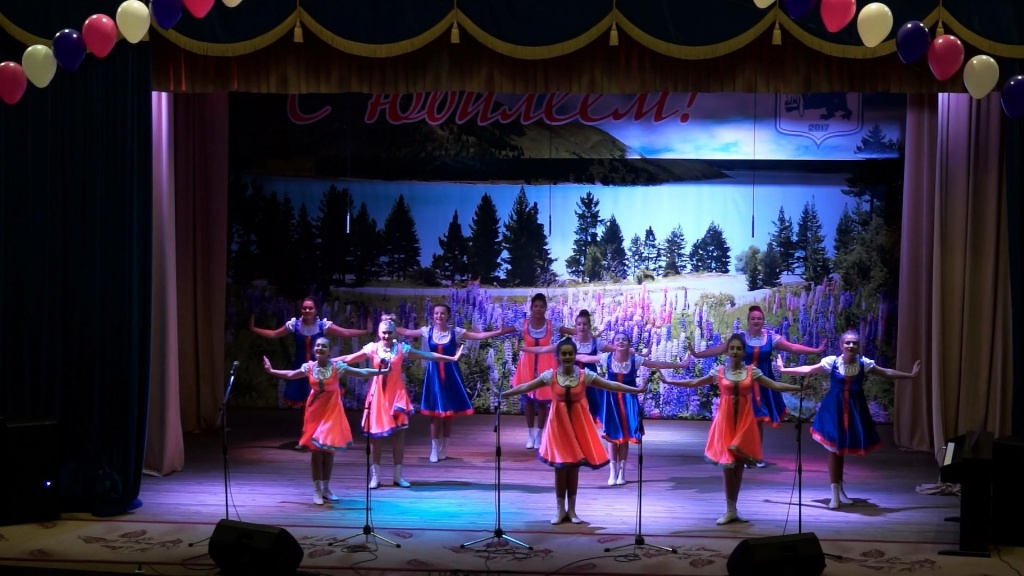 28 апреля 13-00Иркутская обл.,г.Тайшет, ул.Мира,4 Межпоселенческий Районный Дом культуры «Юбилейный»10 лет РДК Юбилейный концерт "Продолжение следует"Директор Радионова В.Е.Тел:2-63-661070 лет городской библиотеки г. Тайшет21 апреляИркутская обл.,г.Тайшет, ул. Транспортная,9770 лет городской библиотекиДиректор Камышова И.В.Тел: 2-48-0311Открытый турнир Тайшетского района по шахматам посвященный Дню Победы7 маяИркутская обл, г. Тайшет, Актовый зал ОО "Совет женщин"Открытый турнир Тайшетского района по шахматам посвященный Дню ПобедыДектярева Н.П. тел:2-06-6512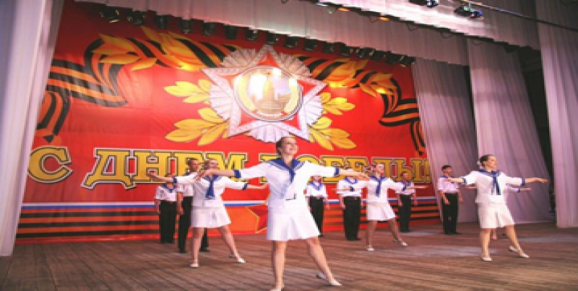 8 маяИркутская обл.,г.Тайшет, ул.Мира,4 Межпоселенческий Районный Дом культуры «Юбилейный»Праздничная концертная программа "Песни Победы"Директор Радионова В.Е.Тел:2-63-6613Митинг посвященный 9 мая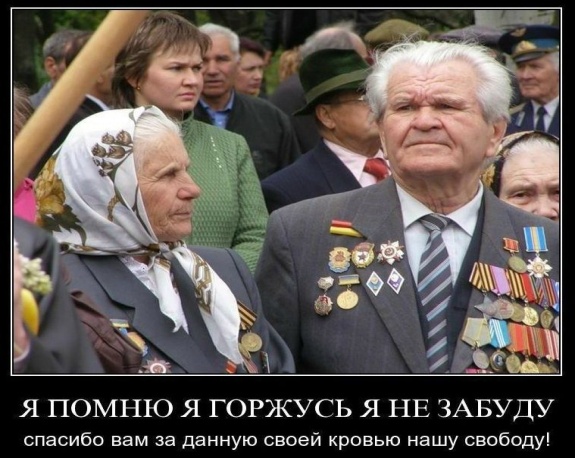 9 маяИркутская обл, г.Тайшет, площадь "Юбилейная" мемориалыПроведение митингов в День ПобедыДиректор Радионова В.Е.Тел:2-63-6614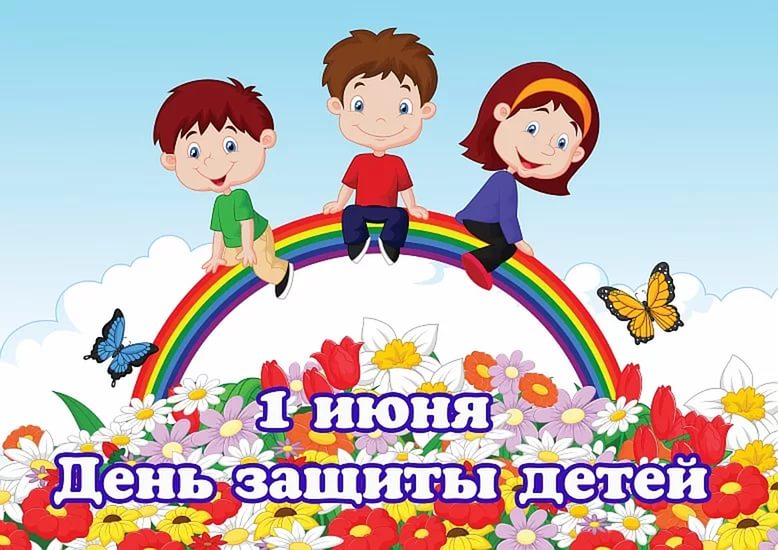 1 июняИркутская обл.,г.Тайшет, ул.Мира,4 Межпоселенческий Районный Дом культуры «Юбилейный»"Солнышко в ладошки" развлекательная программа для детейДиректор Радионова В.Е.Тел:2-63-6615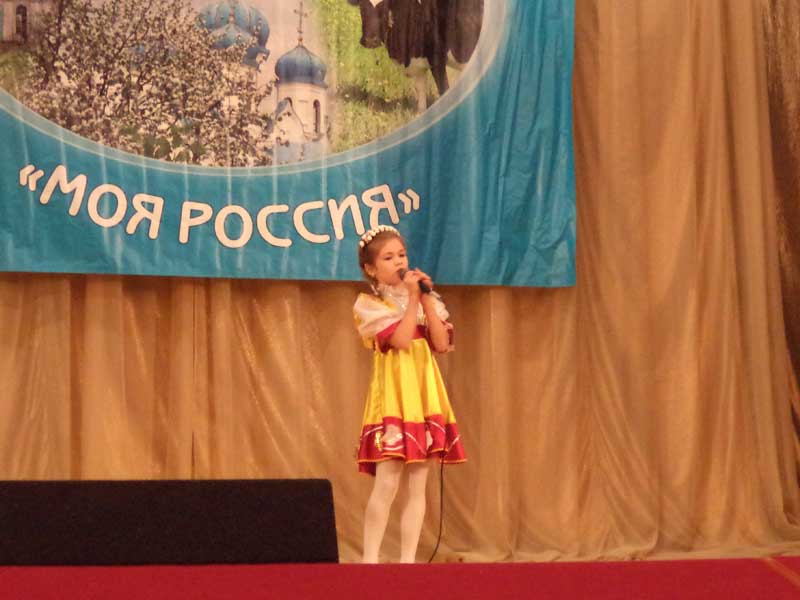 11 июня 15-00Иркутская обл.,г.Тайшет, ул.Мира,4 Межпоселенческий Районный Дом культуры «Юбилейный»Музыкально – литературный вечер посвященный Дню независимости России "Россию славлю в песнях и стихах"Директор Радионова В.Е.Тел:2-63-6616День молодежи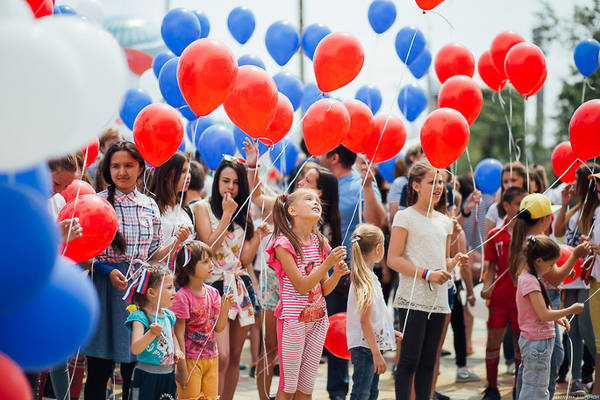 30 июня 12-00Иркутская обл., г.Бирюсинск, площадь "Праздничная""Наше время, молодежь!" – игровая программа - дискотекаЛяуданскене М.А.8-964-215-76-581750 лет поселку ст. Тамтачет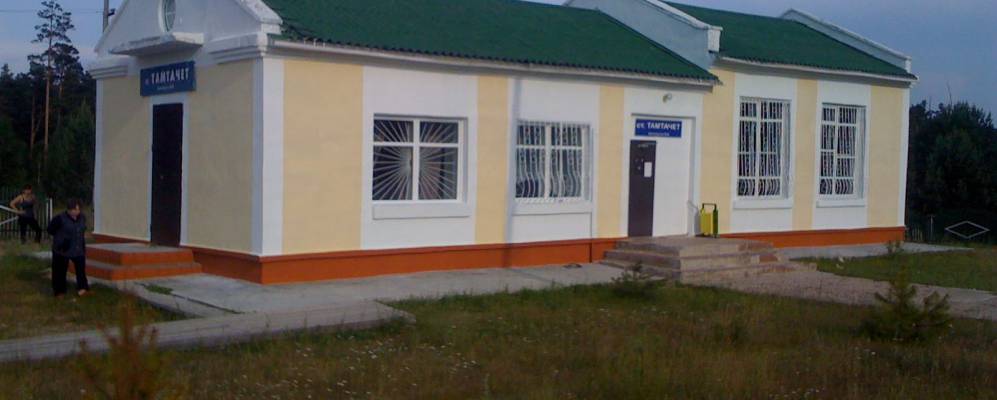 30 июняИркутская обл., ст.Тамтачет, дом культуры50 лет поселку ст. ТамтачетДиректор дома культуры Суренкова В.Ф.Тел: 89247021322